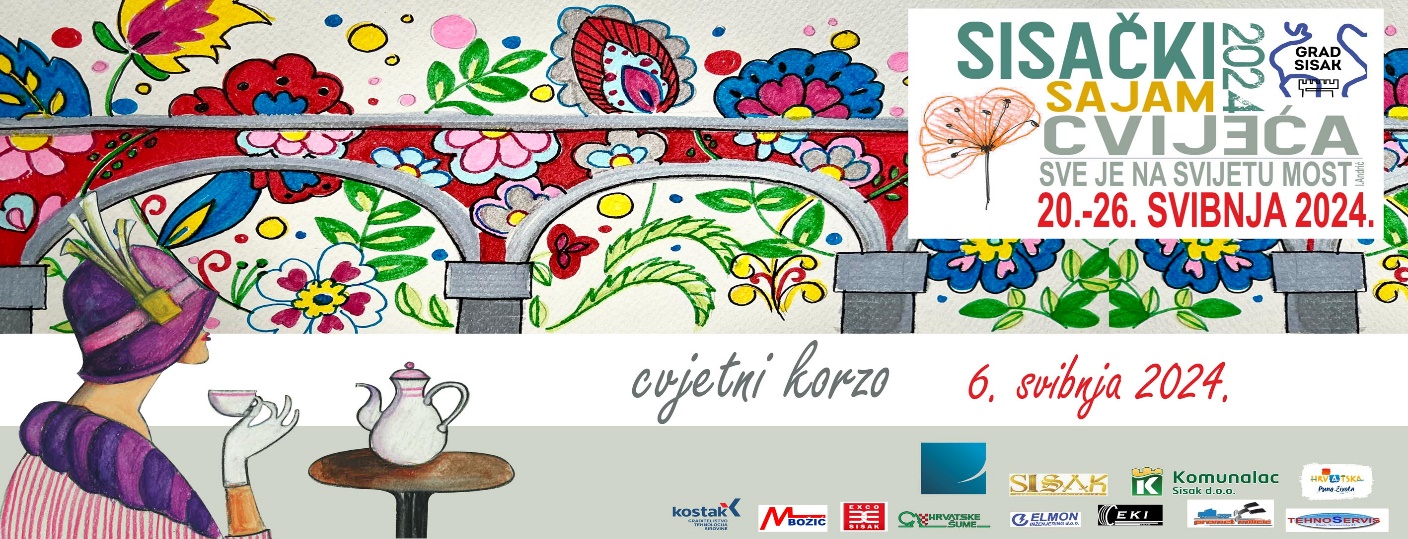 PRIJAVA IZLAGAČAZa sudjelovanje na „Sisačkom sajmu cvijeća 2024“, od 20.-26. svibnja 2024. godine.Tema: „SVE JE NA SVIJETU MOST"Voditeljica projekta: Danijela Gotal Grgurač, 091/15 43 390; Sve prijave danijela.gotal@gmail.com; tzgsiska@tzgsiska.tcloud.hrPRIJAVAIZLAGAČASISAČKI SAJAM CVIJEĆA 2024.Naziv izlagačaOIBKontakt osobaUlica i kućni brojPoštanski broj i mjestoTel/faxe-mailwww            Osnovnadjelatnost